Last Night I Had The Strangest DreamEd McCurdy 1950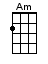 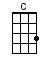 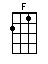 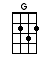 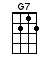 INTRO:  / 1 2 3 / 1 2 3 / [C] / [C]Last [C] night I had the strangest dream I’d [F] ever dreamed be-[C]fore [C]I [G] dreamed the world had [C] all a-[Am]greed To [F] put an [G] end to [C] war [C]Last [C] night I had the strangest dream I’d [F] ever dreamed be-[C]fore [C]I [G] dreamed the world had [C] all a-[Am]greed To [F] put an [G] end to [C] war [C]I [F] dreamed I saw a [C] mighty roomAnd the [F] room was [G7] filled with [C] men [C]And a [F] paper they were [C] signing saidThey’d [G] never [G7] fight a-[C]gain [C]And [C] when the paper was all signed And a [F] million copies [C] made [C]They [G] all joined hands and [C] bowed their [Am] headsWhile [F] grateful [G] prayers were [C] prayed [C]And the [F] people in the [C] streets belowWere [F] dancing [G7] ‘round and [C] ‘round [C]While [F] swords and guns and [C] uniformsWere [G] scattered [G7] on the [C] ground [C]Last [C] night I had the strangest dream I’d [F] ever dreamed be-[C]fore [C]I [G] dreamed the world had [C] all a-[Am]greed To [F] put an [G] end to [C] war [C]www.bytownukulele.ca